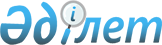 О проекте изменений в Положение о едином знаке обращения продукции на рынке государств – членов Таможенного союзаРешение Коллегии Евразийской экономической комиссии от 7 июня 2012 года № 71

      В соответствии со статьей 3 Договора о Евразийской экономической комиссии от 18 ноября 2011 года Коллегия Евразийской экономической комиссии решила:



      Одобрить проект решения Совета Евразийской экономической комиссии «О внесении изменений в Положение о едином знаке обращения продукции на рынке государств – членов Таможенного союза» (прилагается) и внести его для рассмотрения на заседание Совета Евразийской экономической комиссии.      Председатель                               В.Б. Христенко СОВЕТ

ЕВРАЗИЙСКОЙ ЭКОНОМИЧЕСКОЙ КОМИССИИ

Проект             

РЕШЕНИЕ  от __ _______ 2012 г.          №           г. Москва 

О внесении изменений в Положение о едином знаке обращения

продукции на рынке государств – членов Таможенного союза

      В соответствии со статьей 3 Договора о Евразийской экономической комиссии от 18 ноября 2011 года Совет Евразийской экономической комиссии решил: 



      1. Внести изменения в Положение о едином знаке обращения продукции на рынке государств – членов Таможенного союза, утвержденное Решением Комиссии Таможенного союза от 15 июля 2011 г. № 711, в соответствии с приложением к настоящему Решению. 



      2. Настоящее Решение вступает в силу по истечении 30 календарных дней с даты его официального опубликования.  

Проект            Приложение            

к Решению Совета Евразийской   

экономической комиссии      

от __________________ № ______  

ИЗМЕНЕНИЯ

в Положение о едином знаке обращения продукции

на рынке государств – членов Таможенного союза

      Внести в Положение о едином знаке обращения продукции на рынке государств – членов Таможенного союза, утвержденное Решением Комиссии Таможенного союза от 15 июля 2011 г. № 711, следующие изменения: 



      1. пункт 2 дополнить абзацем следующего содержания: 

      «Маркировка единым знаком обращения осуществляется перед выпуском продукции в обращение на рынок государств-членов Таможенного союза»; 



      2. в подпункте 3.1 пункта 3 слова «продукции на рынке Сторон» исключить; 



      3. в подпункте 3.3 пункта 3 слова «изготовитель (поставщик)» заменить словами «изготовитель, уполномоченное изготовителем лицо, импортер (поставщик)»; 



      4. в подпункте 3.4. пункта 3 слова «срока службы» заменить словами «срока службы (годности)»; 



      5. в пункте 4 слова «Изготовители (поставщики)» заменить словами «Изготовители, уполномоченные изготовителем лица, импортеры (поставщики)»; 



      6. пункт 5 дополнить подпунктом 5.4 следующего содержания: 

      «5.4. Не допускается нанесение маркировки, знаков и надписей, способных ввести в заблуждение потребителей и заинтересованных лиц относительно значения и изображения единого знака обращения (EAC).

      В случае если на продукцию наносятся иные знаки соответствия, в том числе, знаки соответствия добровольных систем сертификации продукции, то они не должны ухудшать видимость, четкость и читаемость единого знака обращения».
					© 2012. РГП на ПХВ «Институт законодательства и правовой информации Республики Казахстан» Министерства юстиции Республики Казахстан
				Члены Совета Евразийской экономической комиссии:Члены Совета Евразийской экономической комиссии:Члены Совета Евразийской экономической комиссии:От Республики 

Беларусь От Республики 

Казахстан От Российской

Федерации С. Румас К. Келимбетов И. Шувалов